de Compromisso de Utilização de Prontuários e Base de Dados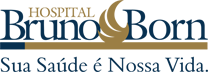 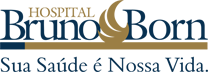 Projeto de pesquisaTítulo: Descrição sumária do projeto: Justificativa da impossibilidade de obtenção e/ou dispensa do Termo de Consentimento Livre e Esclarecido:Os pesquisadores do presente projeto, declaram que:irão cumprir todos os termos das Diretrizes e Normas Regulamentadoras de Pesquisa envolvendo Seres Humanos (Resolução 466/12 do Conselho Nacional de Saúde).comprometem-se a preservar a privacidade dos dados e identidade dos pacientes cujos dados serão coletados em prontuários e bases de dados do Hospital Bruno Born.concordam, igualmente, que estas informações serão utilizadas única e exclusivamente para execução do presente projeto, sendo que só poderão ser divulgadas de forma anônima, sem qualquer identificador como data de nascimento, número de prontuário ou outro que possibilite o reconhecimento do paciente.Equipe de estudoNome	Data	AssinaturaAssinatura do pesquisador